School Social Work Licensure Application Name: Email: Phone: Degree Status:  _______ Undergraduate   _______ Graduate Gender: Ethnicity: Semester Admitted:  _______ Spring  _______ Summer  _______ Fall    Year: ___________Semester Completed:  _______ Spring  _______ Summer  _______ Fall  Year: ____________Type of Student:  _______ Fulltime  _______ Parttime  _______ Post-BaccalaureateOne-year Internship/One-Year Employment. Please submit one of the following: 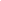 Field Agreement - UNC Charlotte Graduates (within a 7-years from graduation) Final Field Evaluation - UNC Charlotte Graduates Proof of current Employment Letter - BSW/MSW Professionals (see sample letter on School Social Work Licensure website)  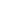 UNC Charlotte Transcript. The transcript should show a passing grade for: School Social Work Course SOWK 4102 School Social Work (BSW Level) SOWK 5102 School Social Work (MSW Level) ONE approved elective Introduction to Special EducationCritical Issues in Elementary EducationMulticultural CounselingSolution-Focused Brief TherapyLegal Aspects of SchoolsSystems of Care Nature and Need of Gifted Students Social and Emotional Needs of Gifted Students School Law for Counselors and Related ProfessionsOther school and children related courses that was approved by the Field Education Office: ____________________________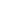 BSW/MSW Transcript from other Institutions (Only if NOT a UNC Charlotte Graduate) Submit Request to:School Social Work CoordinatorJackie Garcia, MSW, LCSWjgarci43@uncc.edu 704-687-1658 (fax) 